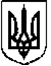 УКРАЇНАЖИТОМИРСЬКА ОБЛАСТЬНОВОГРАД-ВОЛИНСЬКА МІСЬКА РАДАРІШЕННЯдвадцять третя  сесія                                                               восьмого скликаннявід  26.08.2022  № 602Про внесення змін до рішення міської ради  від 23.12.2021 №438 «Про пільги зі сплати за харчування дітей у закладах дошкільної та загальної середньої освіти Новоград-Волинської міської територіальної громади на 2022 рік»Керуючись   статтею 25,  пунктом 2  статті 64  Закону  України «Про місцеве  самоврядування  в  Україні», статтею 56  Закону  України  «Про освіту»,  частинами п’ятою, шостою  статті  35 Закону  України  «Про дошкільну  освіту», Закону України «Про внесення змін до деяких законів України щодо забезпечення безкоштовним харчуванням дітей внутрішньо переміщених осіб», постановами Кабінету  Міністрів  України  від  24.03.2021  № 305  «Про  затвердження  норм  та Порядку  організації харчування  у  закладах  освіти  та  дитячих  закладах оздоровлення  та відпочинку»,  від 02.02.2011  № 116  «Про  затвердження  Порядку надання  послуг з харчування  дітей у дошкільних, учнів  у загальноосвітніх  та професійно-технічних навчальних закладах, операції з надання  яких звільняються  від  обкладання  податком на  додану  вартість» (зі  змінами), від 26.08.2002 №1243 «Про невідкладні питання діяльності дошкільних та інтернатних навчальних закладів»,  враховуючи Програму «Безпечне та якісне харчування дітей у закладах освіти Новоград-Волинської міської об’єднаної територіальної громади на 2020-2023 роки»,  затвердженою рішенням міської ради від 04.06.2020 №961, міська радаВИРІШИЛА:1.Внести  зміни до  рішення  міської ради від 23.12.2021 №438 «Про пільги  зі  сплати  за  харчування  дітей  у закладах  дошкільної  та  загальної середньої освіти Новоград-Волинської  міської територіальної громади на  2022 рік»:1.1. Доповнити такими словами пункт 4: «учнів 1- 4 класів».1.2. Доповнити  такими словами пункт 5:  «дітей,   батьки яких загинули або є учасниками  бойових  дій внаслідок   збройної агресії Російської Федерації  на  період воєнного стану».2. Встановити, що  зміни відповідно до цього рішення  застосовуються  з 01.09.2022 року.	3. Контроль за виконанням цього рішення покласти на постійну комісію міської ради з питань соціальної політики, охорони здоров’я, освіти, культури та спорту (Широкопояс О.Ю.), заступника  міського  голови     Борис Н.П.  Міський голова 							     Микола  БОРОВЕЦЬ